Администрация города Губахи Пермского края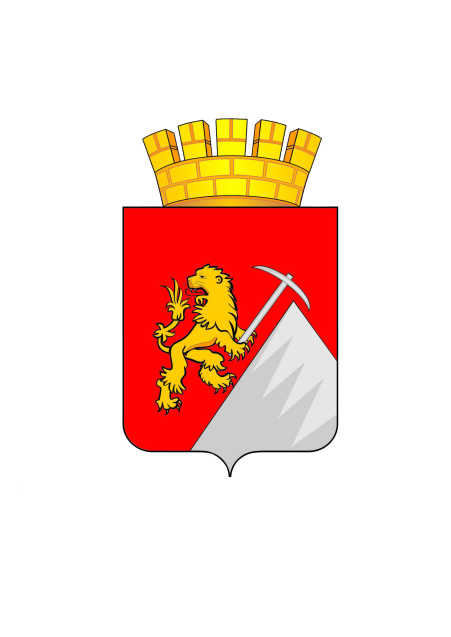 ДОКЛАД«СОСТОЯНИЕ И РАЗВИТИЕ КОНКУРЕНТНОЙ СРЕДЫ НА РЫНКЕ ТОВАРОВ И УСЛУГ ГУБАХИНСКОГО ГОРОДСКОГО ОКРУГАПЕРМСКОГО КРАЯ» ЗА 2017 ГОД»УТВЕРЖДЕНпостановлениемадминистрацииот_______№___г. Губаха2018 годСОДЕРЖАНИЕ:1. Общая информацияДоклад «Состояние и развитие конкурентной среды на рынках товаров и услуг Губахинского городского округа Пермского краяза 2017 год» (далее – Доклад) подготовлен администрацией Губахинского городского округа Пермского края с целью выполнения Приказа Министерства экономического развития Пермского края от 19.12.2016г. №СЭД-18-02-06-168 «Об организации работы по содействию развитию конкуренции и конкурентной среды в муниципальных образованиях Пермского края».Доклад является документом, формируемым в целях обеспечения органов местного самоуправления Губахинского городского округа Пермского края, юридических лиц, индивидуальных предпринимателей и граждан систематизированной аналитической информацией о состоянии и развитии конкуренции в Губахинском городском округе Пермского края (далее-городской округ, г.Губаха).ЦельДоклада – формирование прозрачной системы деятельности органов местного самоуправления Губахинского городского округа Пермского края в части реализации результативных и эффективных мер по развитию конкуренции в интересах конечного потребителя товаров и услуг, субъектов предпринимательской деятельности, жителей города Губахи и общества в целом.Развитая конкурентная среда, в которой преобладают положительные факторы, обеспечивает сочетание конкурентоспособного, эффективного и инновационного бизнеса с защитой экономических интересов потребителей, установление минимально возможных рыночных цен, обеспечивающих вместе с тем долгосрочную финансовую стабильность наиболее эффективных предприятий.Развитие конкуренции в экономике – это многоаспектная задача, решение которой в значительной степени зависит от эффективности проведения политики по широкому спектру направлений: от макроэкономической политики, создания благоприятного инвестиционного климата, включая развитие финансовой и налоговой системы, снижение административных и инфраструктурных барьеров, дозащиты прав потребителей, предпринимателей и национальной экономической политики в целом.Основными задачами по развитию конкуренции городском округе являются:1.Создание условий для динамичного развития отраслей экономики Губахинского городского округа;2.Повышение уровня информированности субъектов предпринимательской деятельности и потребителей товаров и услуг о деятельности исполнительных органов местного самоуправления Пермского края по содействию развитию конкуренции;3.Повышение эффективности функционирования деятельности рынков г.Губахи;4. Привлечение инвестиций и улучшение инвестиционного климата;5. Снижение административных барьеров;6. Повышение конкурентоспособности городского округа  и субъектов предпринимательской деятельности в целом.Настоящий Доклад разработ администрацией городского округа «Город Губаха» (управление экономики), являющейся уполномоченным органом по вопросам содействия развитию конкуренции в Губахинском городском округе, в соответствии с постановлением администрации городского округа «Город Губаха»от 23 декабря 2015г. № 1455 «Об утверждении Перечня  приоритетных и социально значимых рынков для содействия развитию конкуренции в Губахинском городском округе Пермского края и Плана мероприятий («дорожной карты») «Развитие конкуренции и совершенствование антимонопольной политики в Губахинском городском округе Пермского края»,в соответствии с требованиями Стандарта развития конкуренции в субъектах Российской Федерации, утвержденного распоряжением Правительства Российской Федерации от 5 сентября 2015 № 1738-р.В Докладе приведен анализ состояния конкурентной среды в городском округе «Город Губаха» по итогам 2017 года как на основе статистических и ведомственных данных, так и по результатам опросов органами местного самоуправления,общественными организациями предпринимателей и потребителей товаров и услуг городского округа.На основании анализа конкурентной среды и результатов, проведенных мероприятий, в Докладе выделены основные достижения и проблемы по развитию конкуренции в городском округе «Город Губаха».2. Решение  о внедрении Стандарта развития конкуренции на территории Губахинского городского округа.Внедрение Стандарта развития конкуренции (далее – Стандарт) на территории Губахинского городского округа обеспечивается соглашением от 09.03.2016г. №СЭД-18-01-18-1/1 «Овзаимодействии между Министерством экономического развития Пермского края и администрацией городского округа «Город Губаха» Пермского края по внедрению стандарта развития конкуренции в субъектах Российской Федерации, утвержденного Распоряжением Правительства Российской Федерации от 5 сентября 2015г. №1738-р». Реализация Стандарта направлена на содействие развитию конкуренции в интересах потребителей товаров, работ и услуг, а также субъектов предпринимательской деятельности.Целями развития конкуренции в Губахинском городском округе являются:1. создание благоприятных условий для развития конкуренции в приоритетных и социально значимых отраслях экономики;2. устранение барьеров для создания бизнеса в отраслях экономики;3. повышение качества услуг жилищно-коммунального хозяйства,услуг перевозок пассажиров наземным транспортом, а также муниципальных закупок;4. рост уровня удовлетворенности населения г.Губахи качеством предоставляемых услуг в приоритетных и социально значимых отраслях экономики;5. увеличение количества организаций негосударственного сектора, оказывающих услуги населению г.Губахи в приоритетных и социально значимых отраслях экономики;7. повышение прозрачности закупок в рамках Федерального закона от 5 апреля 2013 г. N 44-ФЗ "О контрактной системе в сфере закупок товаров, работ, услуг для обеспечения государственных и муниципальных нужд".3. Состояние конкурентной среды в городском округе «Город Губаха»3.1. Структурные показатели состояния конкуренции Анализ конкурентной среды проведен на основе статистических данных, результатов мониторингов и опросов хозяйствующих субъектов и потребителей Губахинского городского округа.Одним из основных показателей, отражающих состояние конкурентной среды, является динамика числа зарегистрированных хозяйствующих субъектов в г.Губаха. Согласно даннымТерриториального органа Федеральной службы государственной статистики по Пермскому краю (далее – Пермьстата), по состоянию на 1 января 2018 года в Губахинском городском округе зарегистрировано 333 юридических лица и 682 индивидуальных предпринимателя.На товарных рынках городского округа отмечается незначительное снижение общего количества хозяйствующих субъектов в период с 2015 по 2017 гг. (табл. 1).Таблица 1Распределение хозяйствующих субъектов городского округа «Город Губаха»за 2015-2017гг.на 1 январяАнализ хозяйствующих субъектов за рассматриваемый период показывает, что в 2017 году численность юридических лиц и индивидуальных предпринимателей снизилась на 22 единицы в сравнении с 2015 годом. Уменьшение числа хозяйствующих субъектов происходит за счет сокращения количества индивидуальных предпринимателей в малом и среднем бизнесе. В структуре организаций малого и среднего бизнеса по видам экономической деятельности на начало 2017 года наибольшие доли занимают следующие сферы деятельности: оптовая и розничная торговля (50%); предоставление прочих коммунальных, социальных и персональных услуг (10%)и транспортировка и хранение(8,7%) (табл. 3). Данная структура остается практически неизменной на протяжении 2015-2017 гг. Таблица 2Количествосубъектов малого и среднего малого предпринимательства по видам экономической деятельностипо состоянию на 01 января 2017 года * Включая глав крестьянских (фермерских) хозяйств, нотариусов и адвокатов**Являющиеся субъектами малого и среднего предпринимательстваВажным элементом экономики города Губахи являются индивидуальные предприниматели. На 1 января 2017 года в Губахинском городском округе осуществляют свою деятельность  682 индивидуальных предпринимателя, данный показатель снизилсяпо сравнению с количеством ИП по состоянию на 1 января 2016 года (704ед.).Если рассмотреть основные показатели финансово-хозяйственной деятельности по видам экономической деятельности, то можно увидеть, что наибольший доход по  видам экономической деятельности субъектов малого и среднего предпринимательства в городском округе «Город Губаха» приходится на следующие сферы деятельности:- операции с недвижимым имуществом, аренда и предоставление услуг-30%;- оптовая и розничная торговля-20,2%; - строительство-19,1% (табл.3).Таблица 3Основные показатели финансово-хозяйственной деятельностисубъектов малого и среднего предпринимательства по видам экономической деятельности<*>тыс.руб.<*> Источник: Территориальный орган Федеральной службы государственной статистики по Пермскому краю (Пермьстат) по данным за 2017 год.Если посмотреть на обороты товаров, производимых субъектами малого и среднего предпринимательства в динамике, то можно увидеть, что в сравнении с предыдущим годом обороты снизились на 193 397 тыс.руб. (табл.4).                                                                                                     Таблица 4Оборот товаров (работ, услуг), производимых субъектами малого и среднего предпринимательства, в соответствии с их классификацией по видам экономической деятельности*<*> Источник: Территориальный орган Федеральной службы государственной статистики по Пермскому краю (Пермьстат) по данным за 2014- 2016 год.Наиболее прибыльными являются операции с недвижимым имуществом, аренда и предоставление услуг;оптовая и розничная торговля; ремонт автотранспортных средств, мотоциклов, бытовых изделий и предметов личного пользования, строительство, деятельность ресторанов и гостиниц, операции с недвижимым имуществом (табл.5)Таблица 5Финансово-экономическое состояние субъектов малого и среднего предпринимательстваза период 2014-2016 годы*<*> Источник: Территориальный орган Федеральной службы государственной статистики по Пермскому краю (Пермьстат) по данным за 2014-2016 год.Указанные результаты достигнуты благодаря реализации мероприятий муниципальных программ «Развитие территории», «Культура», «Физическая культура и спорт», «Развитие малого и среднего предпринимательства», «Развитие сельского хозяйства и регулирование рынков сельхоз продукции» и др.Достижение цели  обеспечивается:Путем широкого информирования предпринимателей о работе Центра поддержки предпринимательства в Пермском крае. Центр поддержки предпринимательства, единственным учредителем которого является Пермский край, имеет статус микрофинансовой организации в соответствии с требованиями Федерального закона от 2 июля 2010 г. N 151-ФЗ "О микрофинансовой деятельности и микрофинансовых организациях" и предназначен для выдачи микрозаймов субъектам малого и среднего предпринимательства. Предоставлением помещений для начинающих субъектов предпринимательства в Губахинском районном Бизнес-инкубаторе, расположенном по адресу г.Губаха, ул.Никонова, д.20.Предоставлением реинвестированных средств местного бюджета на реализацию проектов по созданию рабочих мест.В целях определения налоговой нагрузки на малый и средний бизнес решением Губахинской городской Думы от 25.04.2013 № 69 «Об утверждении Положения о системе налогообложения в виде единого налога на вмененный доход для отдельных видов деятельности на территории Губахинского городского округа»  установлены налоговые ставки по «упрощенке» для отдельных категорий предпринимателей, дифференцирована стоимость патентов в зависимости от территории ведения предпринимательской деятельности и расширен перечень видов деятельности по патентной системе налогообложения, введены «налоговые» каникулы для впервые зарегистрированных предпринимателей. Данная информация доводится до представителей бизнес-сообщества г.Губахи через местную газету «Уральский шахтер», сайт городского округа и успешно пользуется спросом. В целях построения комплексной системы поддержки субъектов малого и среднего предпринимательства городского округа «Город Губаха»: информирование, консультирование, обучение и сопровождение предпринимателей по юридическим, финансовым, бухгалтерским, кадровым и иным вопросам ведения предпринимательской деятельности, с декабря 2016 года на территории г.Губахи на базе Городской библиотеки функционирует Центр поддержки предпринимательства (контактный телефон +79617557078 Евгения Александровна Кичигина).3.2. Состояние банковской сферы на территории городского округа «Город Губаха»Общее количество кредитных организаций,  расположенных на территории городского округа на 1 января 2018 г. составило  17ед. (табл.6)Таблица 6Количество действующих кредитных организацийв Губахинском городском округе, ед.    на 1 январяГородской округ «Город Губаха»  имеет достаточно развитую банковскую сеть, которая представлена  ПАО «Сбербанк России», ВТБ-24, ОАО АКБ «Клюква», ПАО «СовкомБанк», а также микрофинансовые организации. На основании выше приведенных данных (табл.4,5,6) на территории города Губахи в финансовой сфере осуществляют деятельность 8 юридических лиц и 1 индивидуальный предприниматель. Общий объем финансовых услуг составляет 22431 тыс. руб. или 2,4% общего оборота производства товаров (работ, услуг) субъектов малого и среднего предпринимательства (938329 тыс.руб.).Финансовая сфера деятельности входит в число наиболее прибыльных сфер деятельности. Объем налоговых поступлений от данной сферы деятельности остался примерно на одном уровне. (табл.7)Таблица 7Показателиразвития финансовой сферы за 2014-2016 годы23.3.Результаты опросов хозяйствующих субъектов и потребителейДля оценки мнения хозяйствующих субъектов и потребителей по вопросам развития конкурентной среды на территории города Губахи было проведено анкетирование.Министерством экономического развития Пермского края были разработаны анкеты для представителей хозяйствующих субъектов и потребителей товаров и услуг Губахинского городского округа.Анкетирование позволило оценить степень удовлетворенности населения города различными видами услуг (образования, медицины, культуры и пр.).В анкетировании приняли участие более 80 жителей города Губахи, преимущественно в возрасте от 36 до 50 лет.Потребители отметили, что в городе малое количество организаций на рынке услуг детского отдыха и оздоровления, рынке медицинских услуг, рынке услуг психолого-педагогического сопровождения детей с ограниченными возможностями здоровья, а также рынке жилищного строительства. А также отметили избыточное количество  розничной торговли и фармацевтических услуг.Анализ оценок респондентов относительно цены продукции позволил сделать вывод, что потребители в целом довольны качеством товаров и услуг на приоритетных и социально значимых рынках, однако считают цены на них несколько завышенными.Наибольшее количество респондентов неудовлетворенны уровнем цен на следующих рынках: медицинских услуг, услуг жилищно-коммунального хозяйства, фармацевтических услуг, автомобильного топлива, жилищного строительства. Позитивная тенденция сложилось на рынках услуг дополнительного образования детей, услуг перевозок пассажиров наземным транспортом на межмуниципальных маршрутах, услуг связи и услуг в сфере культуры.Завышенные цены по сравнению с другими регионами, по мнению респондентов, сложились на продовольственные товары, автомобильное топливо, услуги жилищно-коммунального хозяйства, услуги перевозок пассажиров наземным транспортом на межмуниципальных маршрутах (диаграмма 1).Диаграмма 1. Товары и услуги, цены на которые 
в Пермском крае выше по сравнению с другими регионами, %Общие условия ведения предпринимательской деятельности на территории Губахинского городского округа оцениваются как удовлетворенные (диаграмма 2). Диаграмма 2.  Общие условия ведения предпринимательской деятельности на территории Губахинского городского округа,%Почти 84 % респондентов отметили, что начать с нуля свой бизнес в Губахинском городском округе сложно. Также сложно компании из другого региона обосноваться на рынке города Губахи.Существенными препятствиями при выходе на новые рынки стали высокие начальные издержки и насыщенность новых рынков сбыта  (диаграмма 3).Диаграмма 3.Основные препятствия при выходе на новые рынкиВ ходе анализа итогов опроса выявлено, что почти каждый субъект предпринимательской деятельности сталкивается с теми или иными видами административных барьеров. Среди основных административных барьеров наиболее существенными для ведения текущей деятельности или открытия нового бизнеса являются высокие налоги – 48%.Результаты данного анкетирования были использованы при разработке перечня приоритетных и социально значимых рынков и мероприятий «дорожная карта» по содействию развития конкуренции в муниципальном образовании «Город Губаха».3.4. Деятельность филиала многофункционального центрапредоставления государственных и муниципальных услуг на территории Губахинского городского округаС ноября 2015 года на территории Губахинского городскогоокруга,по принципу «одного окна» организована деятельность филиалаКГАУ «Пермский краевой МФЦ ПГМУ». При этом доля граждан, имеющих доступ к получению государственных и муниципальных услуг по принципу «одного окна», составляет 96,95%.Деятельность многофункционального центра организована с соблюдением требований стандартов комфортности. В помещении МФЦ размещены информационные стенды, организованы места для оформления документов, на которых размещены образцы форм заполняемых документов, действует электронная система управления очередью, организован доступ заявителей к Единому порталу государственных услуг.Филиал предоставляет 643 вида общественно значимых государственных и муниципальных услуг. Наиболее востребованными среди заявителей являются услуги в сфере социальной защиты населения,земельно-имущественных отношений, предпринимательства, оформления гражданства, и др.По данным МФЦ (г.Губаха) услугами центра  2017 году воспользовались 513 заявителя, среднее время ожидания в очереди составляет не более 0:14:03 минут.При этом доля граждан, удовлетворенных качеством предоставления государственных и муниципальных услуг по принципу «одного окна», в 2017 году составила 95%. Жалобы по итогам деятельности МФЦ за 2017 год отсутствуют.3.5. Оценка с использованием имеющихся данных рейтингов, характеризующих состояние конкуренции в Губахинском городском округеОценить условия для ведения бизнеса, в том числе для развития конкуренции в Губахинском городском округе, можно по даннымрейтинговых агентств.Согласно рейтингу Федеральной службы государственной статистикиза период с 2005 г. по 2017 г. Губахинский городской округ  занимает 4 место среди городских округов Пермского края по такому показателю как инвестиции в основной капитал на душу населения (106597руб).По информации с сайта «Оценка качества муниципальных услуг в Пермском крае» Губахинский городской округ занимает 5 место по показателю  удовлетворенности населения качеством услуг (90,25%).По данным Территориального органа федеральной службы государственной статистики по Губахинскому городскому округу Пермского краяГубахинский городской округ среди всех округов Пермского края занимает лидирующие позиции по таким показателям, как общая площадь жилых помещений, приходящаяся всреднем на одного жителя (третье место по Пермскому краю), численность воспитанников, приходящихся на 100 мест в организациях, осуществляющих образовательную деятельность по образовательным программам дошкольного образования (второе место в крае),удельный вес муниципальных образований в краевых социально-экономических показателях, объем отгруженных товаров собственного производства, выполненных работ и услуг и по многим другим показателям. По данным Агентства по занятости населения Пермского края Губахинский городской округ входит в число территорий с уровнем зарегистрированной безработицы ниже чем в среднем по Пермскому краю. Это свидетельствует о том, что состояние и развитие конкурентной среды на рынке товаров и услуг Губахинского городского округа находится на высоком уровне.Результаты мониторинга состояния и развития конкурентной среды на приоритетных и социально-значимых рынках городского округа «Город Губаха»По результатам проведенных исследований рынков Губахинского городского округа был сформирован перечень приоритетных и социально значимых рынков, к которым относятся:Рынок муниципальных закупок.Рынок жилищно-коммунального хозяйстваПотребительский рынок и сфера услуг.Рынок сельскохозяйственной продукции.Стимулирование предпринимательских инициатив.Деятельность администрации города Губаха в рамках развития конкурентной среды как активной составляющей конкурентной политики  обеспечила достижение следующих целей:1. создание благоприятных условий для развития конкуренции в приоритетных и социально значимых отраслях экономики;2. устранение барьеров для создания бизнеса в отраслях экономики;3. повышение качества услуг жилищно-коммунального хозяйства, транспортных услуг на территории городского округа;4. рост уровня удовлетворенности населения городского округа качеством предоставляемых услуг в социально значимых отраслях экономики;5. увеличение количества организаций негосударственного (немуниципального) сектора, оказывающих услуги населению городского округа в приоритетных и социально значимых отраслях экономики;6. повышение прозрачности закупок в рамках Федерального закона Российской Федерации от 05 апреля 2013 г. № 44-ФЗ «О контрактной системе в сфере закупок товаров, работ, услуг для обеспечения государственных и муниципальных нужд».	В течение 2015-2017 годов для развития конкуренции организован и проведен открытый конкурс для организации перевозок пассажиров и багажа, на условиях концессионного соглашения передан имущественный комплекс МУП МПО ЖКХ Северный Центру энергетики им. Баумана, доля закупок, которые муниципальные заказчики осуществили у субъектов малого предпринимательства и социально ориентированных некоммерческих организаций, в совокупном объеме закупок, по итогам 2017 года составляет 32,3%Несмотря на то, что законодательством основным способом закупок признается открытый конкурс,  наиболее востребованным способом определения поставщиков (подрядчиков, исполнителей) у заказчиков является аукцион в электронной форме. Открытая  борьба за получение муниципального заказа делает электронные аукционы интересными для поставщиков и соответственно наиболее конкурентными. Деятельность органов местного самоуправления городского округа «Город Губаха» по развитию конкуренции за отчетный периодОрганы местного самоуправления Губахинского городского округа принимают активное участие в реализации Стандарта развития конкуренции и «дорожной карты».Согласно «дорожной карте», органы местного самоуправления:формируют коллегиальный совещательный орган при главе муниципального района по внедрению стандарта развития конкуренции в субъектах Российской Федерации и развитию конкурентной среды с включением в его состав представителей организаций, представляющих интересы предпринимательского сообщества муниципального района;разрабатывают план мероприятий («дорожную карту») по развитию конкурентной среды на территории муниципального района на период 2017 – 2019 годов;заключают Соглашения между администрацией городского округа и организациями, представляющими интересы предпринимательского сообщества в муниципальном районе, о взаимодействии по развитию конкурентной среды на территории муниципального образования;ежегодно готовят аналитическую информацию о развитии конкуренции на рынке городского округа «Город Губаха», в том числе на основе результатов опросов и мониторингов;направляют предложения в доклад о состоянии и развитии конкурентной среды на рынках товаров, работ и услуг Губахинского городского округа.В период 2014-2017 годов была разработана «дорожная карта» по внедрению Стандарта развития конкуренции на территории городского округа,  подписано соглашение«О взаимодействии между Министерством экономического развития Пермского края и администрацией городского округа «Город Губаха» по внедрению стандарта развития конкуренции в субъектах Российской Федерации, утвержденного распоряжением Правительства Российской Федерации от 5 сентября 2015г. №1738-р», подготовлены и направлены предложения Губахинского городского округа в Доклад о состоянии и развитии конкуренции по территории Пермского края, аналитическая информация о развитии конкуренции представлена в настоящем Докладе.Выводы и планируемые действия5.1.Итоговые выводы о состоянии конкуренции в городском округеВажным шагом для развития конкуренции в Губахинском городском округе стало внедрение в 2016 году Стандарта развития конкуренции.Все показатели конкурентной среды свидетельствуют о значительном потенциале развития конкуренции.Представители бизнеса отметили, что уровень конкуренции в Губахинском городском округе достаточно высокий. Результаты мониторинга свидетельствуют, что в целом потребители позитивно оценивают качество товаров и услуг на приоритетных и социально значимых рынках (рынок муниципальных  закупок, рынок жилищно-коммунального хозяйства, рынок услуг перевозок пассажиров наземным транспортом), однако считают цены на них несколько завышенными.Анализ ситуации на приоритетных и социально значимых рынках области, показал, что это рынки с развитой конкуренцией. Но в тоже время существует ряд барьеров, затрудняющих деятельность хозяйствующих субъектов на данных рынках. Прежде всего, это такие административные барьеры как:высокие налоги;сложность/ длительность процедуры получения лицензий, разрешений;нестабильность российского законодательства, регулирующего предпринимательскую деятельность.С учетом результатов мониторинга будут актуализироваться мероприятия «дорожной карты».5.2.Основные достижения по развитию конкуренции в городском округе «Город Губаха» заотчётный периодВ рамках реализуемых в Губахинском городском округе в 2017 году направлений деятельности по развитию конкуренции основным достижением стало то, что все запланированные мероприятия и подавляющее большинство показателей «дорожной карты» выполнены.На официальном сайте администрации городского округа «Город Губаха» по содействию развитию конкуренции был создан специальный раздел «Развитие конкуренции», на котором размещены указы, постановления регионального и муниципального уровня. Определен уполномоченный орган, вопросы по развитию конкуренции рассматривались на заседаниях коллегиального органа, проведен мониторинг состояния конкурентной среды в г.Губаха, разработана «дорожная карта» по содействию развития конкуренции.Активно к рассмотрению  вопросов развития конкуренции подключены общественные и деловые организации Губахинского городского округа. В результате запланированные работы в рамках внедрения Стандарта развития конкуренции были выполнены в полном объеме.5.3.Направления развития конкуренции в г.Губаха на среднесрочную перспективуВ среднесрочный период в Губахинском городском округе будет продолжена работа в рамках разработанной «дорожной карты». Основные векторы развития конкуренции области на период до 2020 года обозначены в «дорожной карте» по содействию развития конкуренции, и  состоят из двух основных блоков:1. Системные направления:- организация мониторинга состояния и развития конкурентной среды на рынках товаров и услуг городского округа «Город Губаха»;- оптимизация процедур муниципальных закупок  посредством применения конкурентных процедур;- устранение избыточного регулированияна муниципальном уровне и снижения административных барьеров;- повышение уровня информированности субъектов предпринимательской деятельности и потребителей товаров и услуг о состоянии конкурентной среды и деятельности по содействию развитию конкуренции в области посредством размещения информации в сети Интернет на сайте Губахинского городского округа и публикации материалов в газете «Уральский шахтер», на сайте ООО «МедиаКУБ».2. Направления развития по каждому пункту приоритетных и социально значимых рынков:- снижение или устранение правовых, административных, финансовых  барьеров для хозяйствующих субъектов;- повышение уровня информационной открытости деятельности органов местного самоуправления Губахинского городского округа.Важным мероприятием «дорожной карты» является организация мониторингов состояния и развития конкурентной среды на рынках товаров и услуг городского округа, в том числе:-	мониторинг оценки состояния конкурентной среды и административных барьеров субъектами предпринимательской деятельности;-	мониторинг удовлетворенности потребителей качеством товаров и услуг на товарных рынках региона и состоянием ценовой конкуренции.На основе результатов выполнения мероприятий «дорожной карты» и итогов мониторинга состояния конкурентной среды будет осуществляться актуализация «дорожной карты». Данная работа позволит выстроить прозрачную систему действий органов местного самоуправления в части реализации эффективных мер по развитию конкуренции в интересах потребителей товаров и услуг и субъектов предпринимательской деятельности, а также исполнить поручения Президента Российской Федерации, Министерства экономического развития Российской Федерации, а также губернатора Пермского края и председателя Правительства Пермского края в части реализации результативных и эффективных мер по развитию конкуренции на территории Пермского края.1. Общая информация 32. Решение  о внедрении Стандарта развития конкуренции на территории Губахинского городского округа43. Состояние конкурентной среды в городском округе «Город Губаха»53.1. Структурные показатели состояния конкуренции 53.2. Состояние банковской сферы на территории городского округа «Город Губаха»123.3. Результаты опросов хозяйствующих субъектов и потребителей3.4.Деятельность филиала многофункционального центра предоставления государственных и муниципальных услуг на территории Губахинского городского округа14  163.5. Оценка с использованием имеющихся данных рейтингов, характеризующих состояние конкуренции в Губахинском городском округе173.6. Результаты мониторинга состояния и развития конкурентной среды на приоритетных и социально значимых рынкегородского округа «Город Губаха»184. Деятельность органов местного самоуправления городского округа «Город Губаха» по развитию конкуренции за отчётный период195. Выводы и планируемые действия205.1. Итоговые выводы о состоянии конкуренции в городском округе5.2. Основные достижения по развитию конкуренции в городском округе в отчётный период5.3. Направления развития конкуренции в Губахинском городском округе  на среднесрочную перспективу212122год2015201620172017всего1037106110151015юридических лиц324357333333индивидуальных предпринимателей713704682682№ п/пВиды экономической деятельностиКоличество субъектов малого и среднего предпринимательства на 01.01.2017Количество субъектов малого и среднего предпринимательства на 01.01.2017№ п/пВиды экономической деятельностииндивидуальные предприниматели*организации**1Сельское хозяйство, охота и лесное хозяйство1622Рыболовство, рыбоводство1-3Добыча полезных ископаемых--4Обрабатывающие производства29165Производство и распределение электроэнергии, газа и воды-26Строительство48207Оптовая и розничная торговля; ремонт автотранспортных средств, мотоциклов, бытовых изделий и предметов личного пользования34131 8Транспортировка и хранение59-9Гостиницы и рестораны21110Транспорт и связь101011Финансовая деятельность1812Операции с недвижимым имуществом, аренда и предоставление услуг243313Образование3-14Деятельность профессиональная,научная и техническая33-15Деятельность административная и сопутствующие дополнительные услуги17-16Здравоохранение и предоставление социальных услуг3617Предоставление прочих коммунальных, социальных и персональных услуг70718Деятельность в области культуры, спорта, организации досуга и развлечений6-ВСЕГО682136№п/пВиды экономической деятельностиВыручка малых и средних предприятийВыручка малых и средних предприятий№п/пВиды экономической деятельноститыс.руб.%1Сельское хозяйство, охота и лесное хозяйство8 7280,92Рыболовство, рыбоводство00,03Добыча полезных ископаемых00,04Обрабатывающие производства73 1837,85Производство и распределение электроэнергии, газа и воды31 5333,46Строительство179 56319,17Оптовая и розничная торговля; ремонт автотранспортных средств, мотоциклов, бытовых изделий и предметов личного пользования188 05520,28Гостиницы и рестораны8 2270,99Транспорт и связь61 3636,510Финансовая деятельность22 4312,411Операции с недвижимым имуществом, аренда и предоставление услуг282 6413012Образование0013Здравоохранение и предоставление социальных услуг70 3667,514Предоставление прочих коммунальных, социальных и персональных услуг12 2391,3ВСЕГО938 329100,0№п/пВиды экономической деятельностиВыручка организаций, являющихся субъектами малого предпринимательства (включая микропредприятия)Выручка организаций, являющихся субъектами малого предпринимательства (включая микропредприятия)Выручка организаций, являющихся субъектами малого предпринимательства (включая микропредприятия)№п/пВиды экономической деятельности2014201520161Сельское хозяйство, охота и лесное хозяйство8 6789 7938 7282Рыболовство, рыбоводство0003Добыча полезных ископаемых0004Обрабатывающее производство83 56354 57673 1835Производство и распределение электроэнергии, газа и воды0031 5336Строительство112 256184 891179 5637Оптовая и розничная торговля; ремонт автотранспортных средств, мотоциклов, бытовых изделий и предметов личного пользования220 438444 433188 0558Гостиницы и рестораны508 1478 2279Транспорт и связь4 54761  94561 36310Финансовая деятельность9 67813 50622 43111Операции с недвижимым имуществом, аренда и предоставление услуг276 401280 712282 64112Образование00013Здравоохранение и предоставление социальных услуг40 34661 90970 36614Предоставление прочих коммунальных, социальных и персональных услуг7 26411 81412 239ВСЕГО768 9331 131 726938 329№п/пВиды экономической деятельностиФинансовые результаты деятельности субъектов малого и среднего малого предпринимательства (включая микропредприятия)Финансовые результаты деятельности субъектов малого и среднего малого предпринимательства (включая микропредприятия)Финансовые результаты деятельности субъектов малого и среднего малого предпринимательства (включая микропредприятия)Финансовые результаты деятельности субъектов малого и среднего малого предпринимательства (включая микропредприятия)Финансовые результаты деятельности субъектов малого и среднего малого предпринимательства (включая микропредприятия)Финансовые результаты деятельности субъектов малого и среднего малого предпринимательства (включая микропредприятия)№п/пВиды экономической деятельности201420142015201520162016№п/пВиды экономической деятельностиДоля прибыльных организаций, %Доляубыточных организаций, %Доля прибыльных организаций, %Доляубыточных организаций,%Доля прибыльных организаций, %Доляубыточных организаций,%1Сельское хозяйство, охота и лесное хозяйство66,733,350,050,0100,0-2Рыболовство, рыбоводство------3Добыча полезных ископаемых------4Обрабатывающие производства76,923,150,050,063,038,05Производство и распределение электроэнергии, газа и воды----6Строительство77,822,266,733,370,030,07Оптовая и розничная торговля; ремонт автотранспортных средств, мотоциклов, бытовых изделий и предметов личного пользования87,112,984,215,877,422,68Гостиницы и рестораны100,0100,066,733,3100-9Транспорт и связь50,050,071,428,6802010Финансовая деятельность100,00,0100,00,0100-11Операции с недвижимым имуществом, аренда и предоставление услуг75,025,075,025,072,727,312Образование------13Здравоохранение и предоставление социальных услуг66,733,3100,00,0100-14Предоставление прочих коммунальных, социальных и персональных услуг71,428,675,025,071,428,6ВСЕГО78,821,275,424,675,724,3№ п/пНаименование01.01.201601.01.201701.01.20181Количество филиалов банков в городском округе3352Количество микрофинансовых  организаций121212№ п/пНаименование2014201520161Объем налоговых поступлений, тыс.руб.1812732632Объем прибыли, тыс.руб.977154511483Доля прибыльных организаций, %100,0100,0100,0